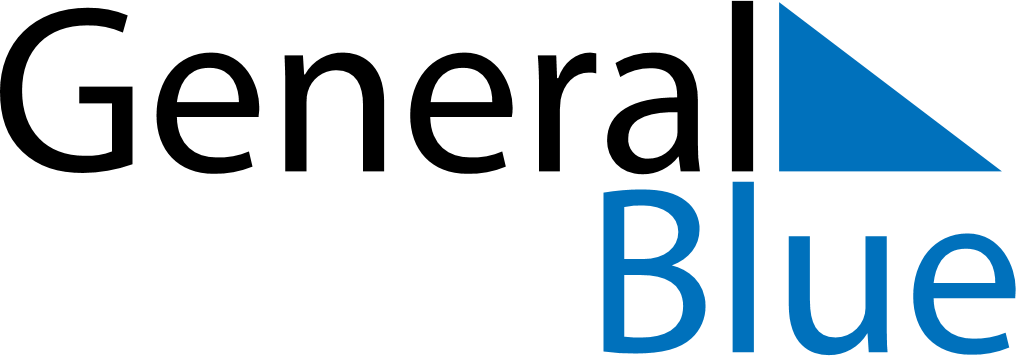 February 2024February 2024February 2024February 2024February 2024February 2024Ytteresse, Ostrobothnia, FinlandYtteresse, Ostrobothnia, FinlandYtteresse, Ostrobothnia, FinlandYtteresse, Ostrobothnia, FinlandYtteresse, Ostrobothnia, FinlandYtteresse, Ostrobothnia, FinlandSunday Monday Tuesday Wednesday Thursday Friday Saturday 1 2 3 Sunrise: 9:07 AM Sunset: 4:15 PM Daylight: 7 hours and 8 minutes. Sunrise: 9:04 AM Sunset: 4:18 PM Daylight: 7 hours and 14 minutes. Sunrise: 9:01 AM Sunset: 4:22 PM Daylight: 7 hours and 20 minutes. 4 5 6 7 8 9 10 Sunrise: 8:58 AM Sunset: 4:25 PM Daylight: 7 hours and 27 minutes. Sunrise: 8:55 AM Sunset: 4:28 PM Daylight: 7 hours and 33 minutes. Sunrise: 8:52 AM Sunset: 4:31 PM Daylight: 7 hours and 39 minutes. Sunrise: 8:49 AM Sunset: 4:35 PM Daylight: 7 hours and 45 minutes. Sunrise: 8:46 AM Sunset: 4:38 PM Daylight: 7 hours and 52 minutes. Sunrise: 8:42 AM Sunset: 4:41 PM Daylight: 7 hours and 58 minutes. Sunrise: 8:39 AM Sunset: 4:44 PM Daylight: 8 hours and 4 minutes. 11 12 13 14 15 16 17 Sunrise: 8:36 AM Sunset: 4:47 PM Daylight: 8 hours and 11 minutes. Sunrise: 8:33 AM Sunset: 4:51 PM Daylight: 8 hours and 17 minutes. Sunrise: 8:30 AM Sunset: 4:54 PM Daylight: 8 hours and 23 minutes. Sunrise: 8:27 AM Sunset: 4:57 PM Daylight: 8 hours and 30 minutes. Sunrise: 8:23 AM Sunset: 5:00 PM Daylight: 8 hours and 36 minutes. Sunrise: 8:20 AM Sunset: 5:03 PM Daylight: 8 hours and 43 minutes. Sunrise: 8:17 AM Sunset: 5:06 PM Daylight: 8 hours and 49 minutes. 18 19 20 21 22 23 24 Sunrise: 8:14 AM Sunset: 5:09 PM Daylight: 8 hours and 55 minutes. Sunrise: 8:10 AM Sunset: 5:13 PM Daylight: 9 hours and 2 minutes. Sunrise: 8:07 AM Sunset: 5:16 PM Daylight: 9 hours and 8 minutes. Sunrise: 8:04 AM Sunset: 5:19 PM Daylight: 9 hours and 15 minutes. Sunrise: 8:00 AM Sunset: 5:22 PM Daylight: 9 hours and 21 minutes. Sunrise: 7:57 AM Sunset: 5:25 PM Daylight: 9 hours and 27 minutes. Sunrise: 7:54 AM Sunset: 5:28 PM Daylight: 9 hours and 34 minutes. 25 26 27 28 29 Sunrise: 7:50 AM Sunset: 5:31 PM Daylight: 9 hours and 40 minutes. Sunrise: 7:47 AM Sunset: 5:34 PM Daylight: 9 hours and 47 minutes. Sunrise: 7:44 AM Sunset: 5:37 PM Daylight: 9 hours and 53 minutes. Sunrise: 7:40 AM Sunset: 5:40 PM Daylight: 9 hours and 59 minutes. Sunrise: 7:37 AM Sunset: 5:43 PM Daylight: 10 hours and 6 minutes. 